   Year 2 autumn map 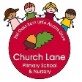 